EXPRESSION OF INTEREST FROM  PROCESS ENGINEERING CONSULTANCY FIRMS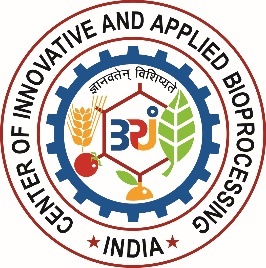 e- Tender NoticeFor providing Process Engineering Consultancy to undertake detailed designing and computation of Pilot Plant having facility for the process development of chemicals/fine chemicals along with connected utilities and other infrastructure at CIAB complex Mohali.				TENDER NO: (CIAB/7(107)/2021-works)AtCENTER OF INNOVATIVE & APPLIED BIOPROCESSINGCIAB campus, Knowledge City, sector-81, Mohali-Punjab, IndiaSECTION - IExpression Of Interest – Providing Process Engineering Consultancy to undertake detailed designing and computation of Pilot Plant having facility for the process development of chemicals/fine chemicals along with connected utilities and other infrastructure at CIAB complex Mohali.PREAMBLECenter of Innovative and Applied Bioprocessing (CIAB), an autonomous institute of the Department of Biotechnology, Govt. of India, is the only institute in the country which works mainly on Secondary Agriculture and development of value added products from different types of bio resources. Its mandate fits well with the of Govt. of India`s programmer on “Doubling the Farmer`s Income” with the same inputs.Engineering Design Consultancy firms of repute, having similar exposure in Architectural & Engineering Design Consultancy to undertake detailed designing and supervision of cGMP compliant Pilot Plant at the institutions / Public Buildings are hereby invited to submit their “Expression of Interest” (EOI) for Providing Process Engineering Consultancy to undertake detailed designing and computation of Pilot Plant having facility for the process development of chemicals/fine chemicals along with connected utilities and other infrastructure at CIAB complex Mohali.Sealed EOI online e-tender in two parts [Part(A)-Technical Bid & Part(B)-Financial/Price Bid] is invited on behalf of the Chief Executive Officer, Centre of Innovative & Applied Bioprocessing (CIAB), Mohali for the work of “-Process Engineering Consultancy to undertake detailed designing and supervision of cGMP compliant Pilot Plant.” as per terms and conditions provided in the EOI document.    The EOI document may be purchased directly from the office of CIAB, Mohali, by paying Rs. 590/-in cash as cost of EOI document or website of CIAB www.ciab.res.in or E-Central Public Procurement portal (https://eprocure.gov.in/eprocure/appinin which case the fee in the form of a Demand draft of Rs. 590/- (Rupees Five Hundred Ninety Rupees only) in favour of Center of Innovative & Applied Bioprocessing payable at Mohali, shall be payable as cost of EOI document. Bids must be submitted on or before 17th March 2022 (up to 3.00 PM), along with the appropriate EMD as per below mentioned schedule: NOTE: Only online e-tenders shall be accepted. The bids are to be submitted on E Central Public Procurement portal (https://eprocure.gov.in/eprocure/app). Bids received by offline mode/FAX/email will be summarily rejectedThe Chief Executive Officer, CIAB reserves the right to accept/reject any tender in part or full without assigning any reason.TECHNICAL ELIGIBILITY CRITERIAThe consultants having experience of detailed designing and computation of Pilot Plant for the process development of chemicals/fine chemicals along with connected utilities and other infrastructure complying with National & International Regulations such as USFDA/UKMHRA/ WHO GMP Standards.Note - The Tenderer shall produce definite proof from the appropriate authority, which shall be to the satisfaction of the Competent Authority, of having satisfactorily completed consultancy work for designing and computation of Pilot Plant for the process development of chemicals/fine chemicals specified above of magnitude for plant project  estimates to not less than 2.5 crores. Completion Certificates/proofs need to be enclosed.The Average Annual financial turnover of the firm should be at least Rs.50 lacs only during the last 03 consecutive financial years ending 31-03-2021. Copies of duly attested statement (for last 03years) by Chartered Accountant should be provided.The bidder should not have incurred any loss (profit after tax should be positive) in more than two years during available last 03 consecutive balance sheets, duly audited and certified by the Chartered Accountant.The firm must have valid GST Registration No. The proof for the same shall be enclosed with the bid.The firm shall submit an affidavit on a non-judicial stamp paper of Rupees Hundred only duly attested by notary, certifying that “information /documents/experience certificates enclosed by the bidder (Name of contractor) along with this bid are genuine and also the firm shall not have any objection in case CIAB verifies them from the issuing authority. Original copy of the documents shall also be produced to CIAB for their verification on demand. In case, the information /documents /certificates are not found genuine the firm shall be debarred for 05 years from participating in any tender of CIAB in future. Further, the agency (applicant) confirms that we have not been blacklisted by any of their clients.Tenders shall be accompanied with Bid Security Declaration in accordance with Procurement Policy Division, Department of Expenditure, Ministry of Finance, Govt. of India Office memorandum dated 12th November 2020 as per Annexure-1 of this Technical Bid document on a company’s letter head. The bidder/firm shall submit the mandatory site visit certificate. Submission of Tender- The tender shall be submitted/uploaded as e-tender only in the following covers as detailed below:Cover -1 marked as Technical Bid containing the following-Scanned copy of Bid Security declaration in the prescribed format on company’s letter head.Scanned copy of documents related to Technical eligibility criteria i.e., Completion certificates/proofs of the similar works completed and all other required documents as mentioned in the Technical Eligibility criteria 1(a) to 1(g)Scanned copy of signed and stamped complete EOI documents i.e., Volume-1.Envelope-2 marked as Financial/Price Bid containing the following-This shall contain the price for the execution of the works specified as per Volume-2 of the tender document.The above documents shall be uploaded by the bidder on E-Central public procurement portal https://eprocure.gov.in/eprocure/app by 3:00 PM by 17-03-2022 and will be opened on 18-03-2022 by CIAB at 3:00 PM.NOTE: In case of non-submission/incorrect submission of any of the above-mentioned documents/details by the bidder or in case of non-compliance of any of the technical eligibility criteria by the bidder, their bid shall not be considered for further evaluation or shall be considered ineligible.3	SCOPE OF JOBIn consideration of the fees required to be quoted, the consultant would faithfully, expeditiously economically and honestly perform the following services:Undertake the site visits to collect the details /data/information required for the planning purpose, holding necessary discussion with CIAB and obtaining the requirement of project and attending meetings at site of CIAB as and when required.Preparation and submission of draft project report based on the requirements of project, Submission of line diagrams and preliminary designs including separate drawings of all Process & internal utilities and draft cost estimates. Submission of Project report, detailed Drawings/design on approval of preliminary designs and cost estimates by CIAB. Submission of back hand computations to support designs for the pilot plant. The submission of the designs to be in soft as well in 02 hard copies of each as per standard design.Preparation and submission of detailed designs and specifications of other specialized services (electrometrical and civil works) as per requirements of the project.Submission of Draft tender document and Bill of material supported by market rate analysis.Periodic Supervision of the works to ensure the execution of work as per detailed drawings and specifications, including sorting out problems and issues / clarifications at site in consultation to CIAB and the executing agency.It is proposed to consider an aesthetically appealing, functionally suitable, modular process engineering service design .The design shall enable faster execution with flexibility to accommodate changes / modifications, if required, at a later date. PAYMENT TERMS AND CONDITIONS Payment of running bills shall be made to consultant based on approved preliminary estimated cost of the projects.Terms of paymentAgainst 3.1 to 3.2:   40% (on pro rata basis)Against 3.3 to 3.4	:  30%Against 3.5	: 10%Against 3.6  to 3.7	: 20%Note: Statutory deductions as applicable shall be made payment. In case the Consultant fails to provide the services as specified above, the same shall be got done from the other agencies at his cost and risk or as decided by CA, CIAB. The final fee payable to the consultant shall be determined on the basis of Terms of payment mentioned as per terms of payment on pro rata basis and difference if any in the fees payable  and already  paid  at various stages shall be adjusted at the next/subsequent stage of the payment.For outstation visits other than the project site only if approved by CIAB (e.g. for inspections, technical discussions with vendors etc) during the project period, additional payment will be made as per fixed agreed terms & conditions and rates which will include per man day charges & travel/lodging/boarding expanses.The consultant will be required to provide consultancy services in phased manner as per requirement & availability of resources with CIAB and will complete the services for individual works within specified completion time.All design and drawing shall be property of CIAB. Any production/usage/sharing of the designs to any other party without prior approval of CIAB, shall be termed as breach of contract agreement. The originals of approved completion drawings shall be on AutoCAD and editable soft copy should be provided to CIAB.The consultant will ensure that all drawings design specifications ,plans, estimates and other documents will be prepared and furnished to suit the local conditions of the site in most economical manner and at any stage during the progress of execution of work, if any  defect is observed in drawings , design specifications, plans, estimates or other documents, the consultant shall provide without any cost for the rework to CIAB drawings , design specifications, plans, estimates or other documents within period of one month from the date of issue of notice.The bid for the works shall remain open for acceptance for a period of ninety (90) days from the date of opening of tenders/Ninety days from the date of opening of financial bid in case tenders are invited on 2/3 envelop system (strike out as the case may be) if any tenderer withdraws his tender before the said period or issue of letter of acceptance, whichever is earlier, or makes any modifications in the terms and conditions of the tender which are not acceptable to the department, then the department shall, without prejudice to any other right or remedy, shall not be allow to participate in the retendering process of the work and action may be taken against him as per BID security declaration submitted by him.COMMENCEMENT & COMPLETION OF WORK The Consultant shall commence preparation of Design within 15 days on placement of LOI and the activities mentioned till 3.5 in scope of job above shall be completed within 12 weeks or with duly prior approved extension of any work by CIAB.PENALTY FOR DELAY In case the bidder fails to complete the work in the specified time, CIAB shall levy penalty @ 1/2% of awarded value per week or part there of starting from the schedule completion date, subject to a ceiling of 5%. ARBITRATION All disputes, differences, claims and questions whatsoever arising, shall be referred to Arbitration which shall be conducted in accordance with the provisions of the Indian Arbitration and Conciliation Act 1996 or any statutory modification thereof. The arbitrator shall be appointed by Competent Authority, CIAB & arbitration shall take place at Mohali only. If any fees are payable to the arbitrator, these shall be paid equally by both the parties.FORCE MAJEURE CLAUSEThe CIAB & Consultant will not be responsible for any delay/stoppage of work due to force majeure condition like natural calamities/ disturbances/ war/strikes etc and loss suffered if any, by both on this account. No party shall be liable to bear such losses and no compensation of any kind what so ever will be payable by both to each other.Chief Executive Officer, CIAB ANNEXURE-1BID SECURITY DECLARATION(To be submitted by bidder on company’s letter head)I (Name of contractor/bidder with address) do hereby certify that I am genuinely submitting the Bid against CIAB Tender Enquiry No. CIAB/7(107)/2021-Works for the work of Providing Process Engineering Consultancy to undertake detailed designing and computation of Pilot Plant having facility for the process development of chemicals/fine chemicals along with connected utilities and other infrastructure at CIAB complex, Knowledge City, Sector-81, Mohali.I do hereby undertake that if I withdraw or modify the Bid during the period of Bid validity, or if I will be awarded the work and If I fail to complete or deliver the work as per the deadline defined in the Tender document, this work contract may be terminated at the discretion of Competent Authority, CIAB and I will be suspended for the period of 03 years from being eligible to submit Bids for contracts with the CIAB in future. Date: Name and Signature of Authorized representative 1.Issue/download of Tender documentsFrom 03rd March 20222.Last date and time for submission of sealed Tender17th March 2022 (up to 3.00 PM)3.Date & time of opening of technical bid18th March 2022 (up to 3.00 PM)4.Earnest Money DepositBid Security Declaration5.Time for Completion of Work12 weeks from period specified in EOI document